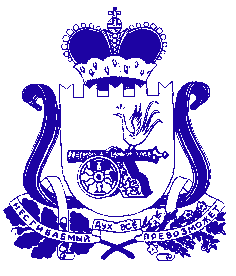 АДМИНИСТРАЦИЯ СМОЛЕНСКОЙ ОБЛАСТИП О С Т А Н О В Л Е Н И Еот  27.12.2022  № 1053О внесении изменений в порядок определения объёма и предоставления субсидий социально ориентированным некоммерческим организациям, в том числе в рамках областного закона    от   22   июня   2007 года  №56-З «О взаимодействии органов государственной власти Смоленской области с некоммерческими организациями», в рамках реализации областной государственной программы «Развитие информационного пространства и гражданского общества в Смоленской области» Администрация Смоленской области п о с т а н о в л я е т:Внести в Порядок определения объема и предоставления субсидий социально ориентированным некоммерческим организациям, в том числе в рамках областного закона от 22 июня 2007 года N 56-з "О взаимодействии органов государственной власти Смоленской области с некоммерческими организациями", в рамках реализации областной государственной программы "Развитие информационного пространства и гражданского общества в Смоленской области", утвержденный постановлением Администрации Смоленской области от 23.05.2018 N 336 (в редакции постановлений Администрации Смоленской области от 20.02.2019 N 50, от 28.04.2021 N 279, от 18.06.2021 N 366, от 09.02.2022 N 60, от 21.06.2022 N 401), следующие изменения:1) в разделе 1:- пункт 1.2 изложить в следующей редакции:"1.2. Целью предоставления субсидий социально ориентированным некоммерческим организациям является финансовое обеспечение затрат на реализацию социальных программ (проектов), направленных на развитие гражданского общества (далее - социальная программа (проект)), в том числе расходов на подготовку и проведение основных мероприятий социальной программы (проекта), включая:- текущие расходы, предусмотренные бюджетом социальной программы (проекта), связанные с реализацией мероприятий социальной программы (проекта) (в том числе на проезд к месту проведения мероприятия и обратно, проживание и питание в период проведения мероприятия, канцелярские товары, расходные материалы, коммунальные услуги, услуги связи, услуги банков (комиссия за прием и исполнение платежных поручений), почтовые услуги);- расходы на оплату труда и страховые взносы на обязательное пенсионное, медицинское и социальное страхование работников социально ориентированной некоммерческой организации, участвующих в реализации социальной программы (проекта), которые не превышают размера средней заработной платы в Смоленской области за год, предшествующий текущему году (по данным Росстата);- командировочные расходы работников социально ориентированной некоммерческой организации, участвующих в реализации социальной программы (проекта);- расходы на оплату работ и услуг, в том числе лиц, привлекаемых по гражданско-правовым договорам, необходимых для реализации социальной программы (проекта);- расходы на материальное стимулирование членов и участников некоммерческих организаций, привлеченных для реализации социальной программы (проекта);- расходы на аренду имущества (в том числе нежилых помещений, зданий, оборудования, инвентаря, автомобильного транспорта), необходимого для реализации социальной программы (проекта);- расходы на приобретение и эксплуатацию основных средств, необходимых для реализации социальной программы (проекта).Не допускается финансовое обеспечение за счет средств субсидии следующих затрат:- связанных с осуществлением предпринимательской деятельности и оказанием помощи коммерческим организациям;- связанных с осуществлением деятельности, напрямую не связанной с реализацией социальной программы (проекта);- на поддержку политических партий и кампаний;- на проведение митингов, демонстраций, пикетирований;- на фундаментальные научные исследования;- на приобретение алкогольных напитков и табачной продукции;- на приобретение иностранной валюты, за исключением операций, осуществляемых в соответствии с валютным законодательством Российской Федерации при закупке (поставке) высокотехнологичного импортного оборудования, сырья и комплектующих изделий;- на погашение просроченной задолженности социально ориентированной некоммерческой организации по налоговым и иным обязательным платежам в бюджетную систему Российской Федерации.";- в абзаце втором пункта 1.4 слово "указанными" заменить словом "иными";- в пункте 1.5 слова "органом исполнительной власти" заменить словами "исполнительным органом";- в пункте 1.6:- после абзаца седьмого дополнить абзацем следующего содержания:"- неполучение социально ориентированной некоммерческой организацией субсидий на обеспечение затрат по приоритетным направлениям поддержки, указанным в пункте 1.3 настоящего Порядка, из областного бюджета в соответствии с иными областными нормативными правовыми актами.";- в абзаце девятом слова "абзацах втором - шестом" заменить словами "абзацах втором - шестом, восьмом";- абзац третий пункта 1.8 изложить в следующей редакции:"Сведения о субсидии размещаются на едином портале бюджетной системы Российской Федерации в информационно-телекоммуникационной сети "Интернет" в разделе "Бюджет" не позднее 15-го рабочего дня, следующего за днем принятия областного закона об областном бюджете на соответствующий финансовый год и плановый период (областного закона о внесении изменений в областной закон об областном бюджете на соответствующий финансовый год и плановый период).";2) в пункте 4.7 раздела 4:- абзац шестой изложить в следующей редакции:"Решение об отказе в заключении с победителем конкурса договора и в предоставлении субсидии принимается уполномоченным органом в течение 3 рабочих дней со дня утверждения итогов конкурса. Решение оформляется приказом руководителя уполномоченного органа и доводится до победителя конкурса в письменной форме в течение 3 рабочих дней со дня принятия указанного решения с обоснованием причин отказа.";- дополнить абзацем следующего содержания:"В случае отказа от заключения договора и получения субсидии социально ориентированная некоммерческая организация не позднее 3 рабочих дней со дня размещения приказа руководителя уполномоченного органа об утверждении итогов конкурса на официальном сайте уполномоченного органа в информационно-телекоммуникационной сети "Интернет" направляет письменное уведомление в уполномоченный орган.".Губернатор Смоленской области                                                                               А.В. Островский